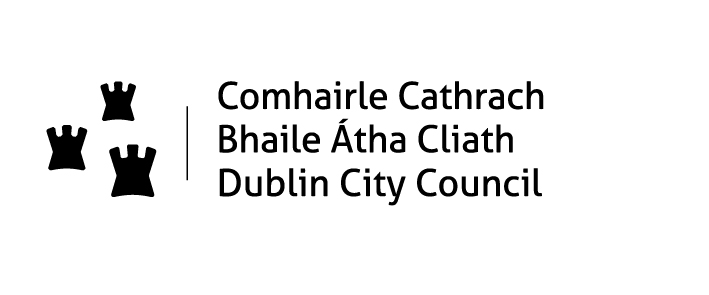 COMHAIRLE CATHRACH BHAILE ÁTHA CLIATHDUBLIN CITY COUNCIL Planning and Development Act 2000 (as amended)Planning and Development Regulations 2001 (as amended) - Part 8Applicant:	Dublin City Council, Environment & Transportation Department, Civic Offices, Wood Quay, Dublin 8, D08 RF3FLocation: 	Cathedral St. and Sackville Place, Dublin 1Proposal:  Pursuant to the requirements of the above, notice is hereby given of proposed public realm improvement works to Cathedral Street and Sackville Place. Proposals include the removal and replacement of the existing asphalt and concrete road surfaces with a new paved granite carriageway, to include loading bays, disabled parking and taxi ranks. Existing asphalt, concrete and paved footpaths are to be removed and replaced with new granite flags, while retaining areas of historic paving and kerbs. The proposals include the removal of the existing street furniture and replacement with new street furniture, tree planting, seasonal planting containers and seating. Changes to existing traffic movements on Cathedral Street are proposed in tandem with the proposed public realm improvement works and the recently completed LUAS Cross City works. The proposals include all necessary service, utility and associated site works. The works will be programmed such that businesses can remain open and disruption is minimised. The areas for the proposed works lie within the designated O’Connell St. Architectural Conservation Area and the Scheme of Special Planning Control for O’Connell St. and Environs 2016.The proposed works relate to the public realm adjacent to the following protected structures:Ref 5034 – Marlborough Street, Dublin 1; St. Mary’s Pro-CathedralRef 5035 – 84 Marlborough Street, Dublin 1; House and shopRef 6003 – 18-27 O’Connell St. Lower, Dublin 1: Department Store (Clery’s)Ref 6002 – 17 O’Connell St. Lower, Dublin 1: Commercial PremisesIn accordance with the Council Directive 92/43/ECC as amended by Council Directive 97/62/EC, Appropriate Assessment does not apply. Plans and Particulars of the proposed development will be available for inspection or purchase at a fee not exceeding the reasonable cost of making a copy for a period of not less than 4 weeks from Monday 18th December 2017 until Friday 22nd of December & from Tuesday 2ndof January 2017 until Friday 26thof January 2018 (inclusive) at the offices of Dublin City Council, Planning & Property Development Department, Civic Offices, Wood Quay, Dublin 8, Monday to Friday 09.00hrs to 16.30hrsSubmissions and observations with respect to the proposed development and dealing with the proper planning and sustainable development of the area in which the development would be situated may be made in writing to the Executive Manager, Planning & Property Development Department, Dublin City Council, Block 4, Floor 3, Civic Offices, Wood Quay, Dublin 8 before 16.30hrs on the 9th of February 2018.  